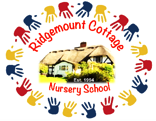 6.8 Infections in Childcare Settings	Policy statementNurseries are common sites for transmission of infections.  The government website gives guidelines to staff about managing a range of common and important childhood infections.  The guidance is not intended to be used as a tool for diagnosing infectious disease but to help direct staff to where and when to seek further advice.For up-to-date information and advice visit:https://www.gov.uk/government/publications/health-protection-in-schools-and-other-childcare-facilitiesThis policy was adopted byRidgemount Cottage Nursery LtdOnNovember 1st 2019Reviewed 1st Dec 2021Date to be next reviewedDecember 1st 2022Signed on behalf of the providerLouise GerrardLouise GerrardName of signatoryLouise GerrardLouise GerrardRole of signatory (e.g. chair, director or owner)OwnerOwner